О проведении общественных обсуждений проекта по благоустройству территории сквера «Детский городок «Радость», перечня мероприятий и функций, сроков представления, рассмотрения и оценки предложений граждан, организацийС целью обсуждений с населением предлагаемых мероприятий и функций общественной территории, на которой будет реализовываться проект и благоустройства мест массового отдыха населения на территории Арсеньевского городского округа, в соответствии с требованиями постановления Правительства Российской Федерации от 07 марта 2018 года № 237 «Об утверждении правил предоставления средств государственной поддержки из федерального бюджета бюджетам субъектов Российской Федерации для поощрения муниципальных образований - победителей Всероссийского конкурса лучших проектов создания комфортной городской среды, в том числе источником финансового обеспечения которых являются бюджетные ассигнования резервного фонда Правительства Российской Федерации», Федеральными законами от 06 октября 2003 года № 131-ФЗ «Об общих принципах организации местного самоуправления в Российской Федерации», от 21 июля 2014 года № 212-ФЗ «Об основах общественного контроля в Российской Федерации», муниципальным правовым актом Арсеньевского городского округа от 28 февраля 2019 года № 100-МПА  «Положение об организации и проведении на территории Арсеньевского городского округа общественных обсуждений, сроков представления, рассмотрения и оценки предложений граждан, организаций», на основании протокола заседания общественной комиссии по подведению итогов общественных обсуждений по выбору общественной территории Арсеньевского городского округа, подлежащей благоустройству в рамках Всероссийского конкурса лучших проектов создания комфортной городской среды в 2024 году от 22 марта 
2023 года № 4, руководствуясь Уставом Арсеньевского городского округа, администрация Арсеньевского городского округаПОСТАНОВЛЯЕТ:1. Провести на территории Арсеньевского городского округа общественные обсуждения проекта по благоустройству территории сквера «Детский городок «Радость», перечня мероприятий и функций (далее – общественные обсуждения) согласно приложению № 1 к настоящему постановлению двумя способами:1.1. В форме открытого голосования путем подачи заявки на бумажном носителе (далее – открытое голосование) по форме согласно приложению № 2 к настоящему постановлению.1.1.1. Отделу содержания городских территорий управления жизнеобеспечения администрации Арсеньевского городского округа (Шапоренко):- вести прием предложений и (или) дополнений к предложенному проекту и перечню работ от жителей и организаций всех форм собственности Арсеньевского городского округа по адресу: г. Арсеньев, ул. Ленинская, д. 8, каб. 219 или на email: ecolog@ars.town.1.2. В электронной форме в информационно-телекоммуникационной сети «Интернет» (далее – интернет-голосование).1.2.1. Процедура интернет-голосования осуществляется в форме электронной подачи заявок с предложениями и (или) дополнениями к проекту благоустройства территории сквера «Детский городок «Радость» посредством сервисов общественного голосования на портале Госуслуг. Ссылка на сервис размещена на главной странице официального сайта администрации Арсеньевского городского округа http://ars.town.1.2.2. При проведении интернет-голосования представляется возможность проголосовать удаленно (дистанционно) с использованием персональных стационарных и мобильных аппаратных средств выхода в информационно-телекоммуникационную сеть Интернет.1.2.3. Чтобы принять участие в интернет-голосовании, необходимо пройти процедуру авторизации с помощью учетной записи гражданина на портале Госуслуг (ЕСИА).1.2.4. Принимать участие в общественных обсуждениях в электронной форме имеют право граждане Российской Федерации, достигшие 14-летнего возраста и проживающие на территории Арсеньевского городского округа (далее – граждане).Граждане участвуют в голосовании лично. Каждый гражданин имеет один голос. 1.2.5. Число заявок с предложениями и (или) дополнениями к проекту благоустройства территории сквера «Детский городок «Радость» – одна.2. Предложения и (или) дополнения принимаются с 09.00 часов 23 марта до 
09.00 часов 01 апреля 2023 года путем открытого голосования или 
интернет-голосования в виде заявки по форме согласно приложению № 2 к настоящему постановлению.3. Результаты открытого голосования и интернет-голосования направляются в общественную комиссию, утвержденную постановлением администрации Арсеньевского городского округа от 06 февраля 2019 года № 71-па 
(в редакции постановлений администрации Арсеньевского городского округа 
от 25 июля 2019 года № 536-па, от 16 сентября 2020 года № 548-па, от 02 февраля 
2023 года № 38-па) «О создании общественной комиссии по осуществлению контроля за ходом выполнения мероприятий муниципальной программы «Формирование современной городской среды Арсеньевского городского округа» на 2018-2024 годы» (далее – комиссия) на основании Правил предоставления средств государственной поддержки из федерального бюджета бюджетам субъектов Российской Федерации для поощрения муниципальных образований - победителей Всероссийского конкурса лучших проектов создания комфортной городской среды, в том числе источником финансового обеспечения которых являются бюджетные ассигнования резервного фонда Правительства Российской Федерации утвержденными постановлением Правительства Российской Федерации от 07 марта 2018 года № 237 «Об утверждении правил предоставления средств государственной поддержки из федерального бюджета бюджетам субъектов Российской Федерации для поощрения муниципальных образований - победителей Всероссийского конкурса лучших проектов создания комфортной городской среды, в том числе источником финансового обеспечения которых являются бюджетные ассигнования резервного фонда Правительства Российской Федерации» (далее – Правила), для подведения итогов с оформлением итогового протокола о результатах общественных обсуждений.4. Комиссия осуществляет рассмотрение и оценку поступивших заявок на предмет соответствия заявки требованиям, указанным в пункте 2 настоящего постановления. 5. Заявки, не отвечающие требованиям, установленным настоящим постановлением, отклоняются.6. Комиссией проводится оценка поступивших заявок путем голосования.7. Итоговый протокол оформляется в соответствии с Правилами, и подлежит опубликованию на официальном сайте администрации Арсеньевского городского округа http://ars.town в срок не позднее двух дней со дня его подписания. 8. Проект по благоустройству территории сквера «Детский городок «Радость» размещен на официальном сайте администрации Арсеньевского городского округа http://ars.town.9. Организационному управлению администрации Арсеньевского городского округа (Абрамова) обеспечить опубликование и размещение на официальном сайте администрации Арсеньевского городского округа настоящего постановления.10. Контроль за исполнением настоящего постановления возложить на первого заместителя главы администрации Арсеньевского городского округа Богомолова Е.В.Глава городского округа                                                                                  В.С. ПивеньПриложение № 1к постановлению администрации Арсеньевского городского округа от «23 » марта 2023 года № 147 -паПеречень мероприятий и функций, планируемых выполнить на территории сквера «Детский городок «Радость» в рамках Всероссийского конкурса лучших проектов создания комфортной городской среды в 2024 годуМероприятия:1. Устройство площадок:- Детский игровой комплекс 6+;- Детская игровая площадка 2+;- Площадка детских качелей 2+;- Площадка парковых качелей (подростки);- Площадка «Сетка» для лазания 6+;- Площадка для панна-футбола 3+;- Площадка для панна-футбола 10+;- Игровая спортивная площадка;- Детская игровая площадка для инвалидов;- Зона отдыха.2. Устройство бесшовного безопасного покрытия на площадках.3. Установка входных арок.4. Устройство освещения, устройство системы видеонаблюдения.5. Асфальтирование и устройство детской велодорожки, парковки для инвалидов.6. Укладка тротуаров брусчаткой.7. Карманы для лавочек вдоль тротуаров.Функции: 1. Отдых и досуг населения, как прилегающих городских жилых районов, так и города в целом.2. Создание комфортной игровой зоны для детей, подростков и детей с ограниченными возможностями физического здоровья._________________Приложение № 2к постановлению администрации Арсеньевского городского округа от «23» марта 2023 года № 147--паФОРМАВ Отдел содержания городских территорий управления жизнеобеспечения администрации городского округаот____________________________________(указывается ФИО полностью)______________________________________________________________________________телефон:_______________________________ЗАЯВКА1. Предложения и (или) дополнения к проекту благоустройства территории сквера «Детский городок «Радость».2. Обоснование.________________________               _______________                   ___________________                              ФИО                                                                        подпись                                                                   дата_________________________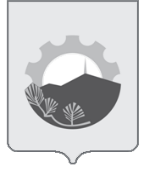 АДМИНИСТРАЦИЯ АРСЕНЬЕВСКОГО ГОРОДСКОГО ОКРУГА П О С Т А Н О В Л Е Н И Е23 марта 2023 г.г.Арсеньев№147-па